ПРИЛОЖЕНИЕ 4УТВЕРЖДЕНО 
Указом ГлавыДонецкой Народной Республики от «19» марта  2020 г. № 61ОПИСАНИЕ И РИСУНОКШТАНДАРТА НАЧАЛЬНИКА УПРАВЛЕНИЯ НАРОДНОЙ
МИЛИЦИИ ДОНЕЦКОЙ НАРОДНОЙ РЕСПУБЛИКИШтандарт Начальника Управления Народной милиции Донецкой Народной Республики (далее - штандарт) состоит из полотнища, древка, скобы и навершия.Полотнище штандарта квадратное, белого цвета. В центре полотнища в медальоне красного цвета изображен военный геральдический знак - эмблема Управления Народной милиции Донецкой Народной Республики. Медальон окаймлен венком из дубовых ветвей золотистого цвета. От центра к углам полотнища расходятся лучи цветов Государственного флага Донецкой Народной Республики, формирующие диагональный крест.Размеры полотнища штандарта - 1000 мм х 1000 мм.Древко штандарта выполнено из дерева, окрашенного в золотистый цвет. На древке штандарта крепится скоба золотистого цвета.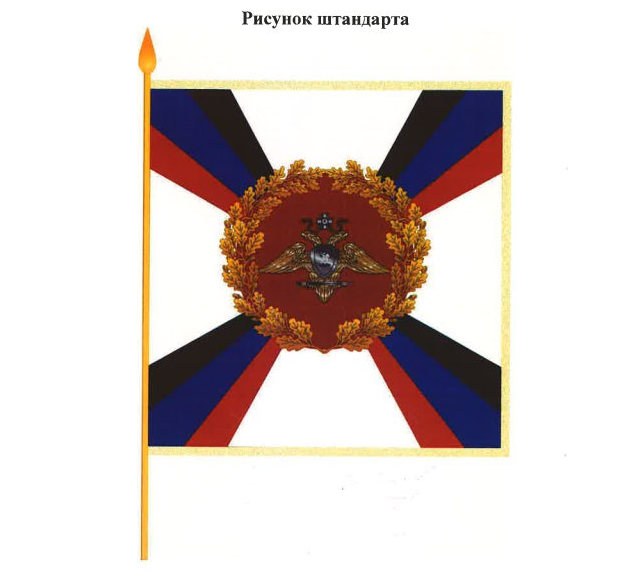 ________________